 GUÍA DE MATEMÁTICAS 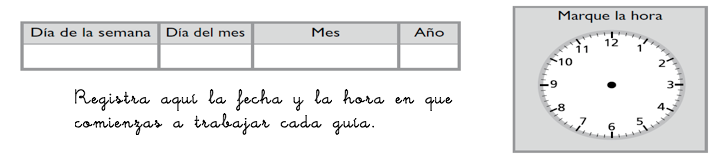 ¡Sigamos aprendiendo!ACTIVIDADES: ADICIONES Y SUSTRACCIONES CON NÚMEROS MENORES A 20Realice las siguientes sustracciones (Marque con una X para sacar elementos):Tengo 10 lápices y regalo 7, me quedan: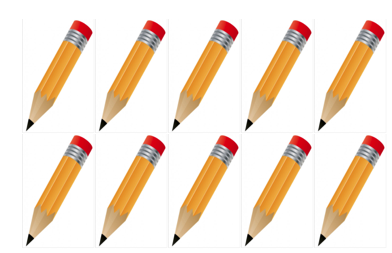 Tengo…………………………             Sacamos………………………………         Me quedan………………………Tengo 9 regalos y entrego 5,  me quedan: 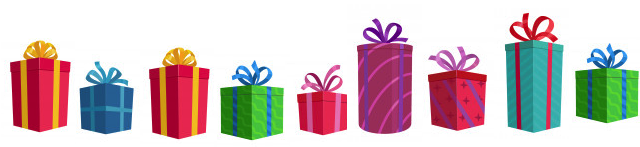 Tengo……………………………           Entrego………………………………         Me quedan………………………Hay 12 niños en el patio, si 7 entran a clases, ¿cuántos quedan en recreo?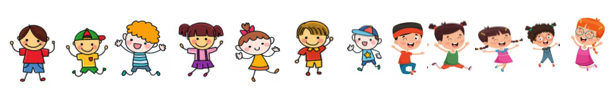 Hay……………………………           Se van………………………………         Quedan………………………         Autoevaluación: Marca la carita que indica como te sentiste durante el trabajo    realizado.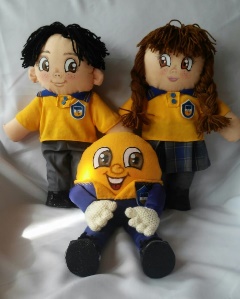 Nombre:Curso: 1°A   Fecha: semana N°25¿QUÉ APRENDEREMOS?¿QUÉ APRENDEREMOS?¿QUÉ APRENDEREMOS?Objetivo (s):OA9 Demostrar que comprenden la adición y sustracción de números de 0 a 20 progresivamente. Objetivo (s):OA9 Demostrar que comprenden la adición y sustracción de números de 0 a 20 progresivamente. Objetivo (s):OA9 Demostrar que comprenden la adición y sustracción de números de 0 a 20 progresivamente. Contenidos: Sustracción en el ámbito del 0 al 20.Contenidos: Sustracción en el ámbito del 0 al 20.Contenidos: Sustracción en el ámbito del 0 al 20.Objetivo de la semana: Representar la acción de “quitar” en distintas situaciones para iniciar la comprensión del significado de la suma.Objetivo de la semana: Representar la acción de “quitar” en distintas situaciones para iniciar la comprensión del significado de la suma.Objetivo de la semana: Representar la acción de “quitar” en distintas situaciones para iniciar la comprensión del significado de la suma.Habilidad: RepresentarHabilidad: RepresentarHabilidad: Representar¿Cómo lo hiciste?¿Cómo lo hiciste?¿Cómo lo hiciste?Muy bien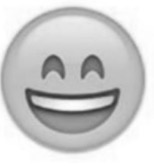 Bien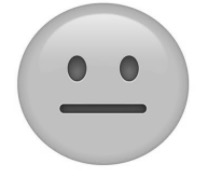 Puedo mejorar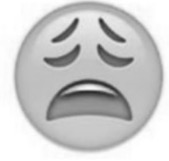 